平成２２年１月１４日り	ん	ご	果	樹	課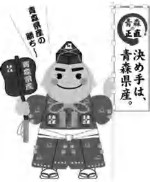 ２１年産りんごの販売価格（１２月）について１	産地価格１２月のりんごの産地価格は、１kg当たり１２６円で、前年対比１２２％、前３  か年平均対比８８％となった。また、累計では１㎏当たり１４４円で、前年対比１０１％、前３か年平均対比８６％となった。前年産を上回った要因は、贈答需要により大玉を中心に取引があったことや、入  荷量が少なかったことなどが考えられる。(単位：円/kg、％)(注)産地５市場及び県りんご商協連加入の主要組合員の平均(加重平均)２	消費地市場価格１２月の消費地市場の平均価格は、１kg当たり２４３円で、前年対比１０３％、前３か年平均対比８９％となった。また、累計では１㎏当たり２１５円で、前年対  比９９％、前３か年平均対比８５％となった。前年産を上回った要因は、景気低迷が続いているものの、本県産りんごの品質が  良好で、贈答需要により引き合いが強かったことなどが考えられる。(単位：円/kg、％)(注)価格は主要５市場平均(加重平均)平 成 ２１ 年 産 り ん ご 品 種 別 平 均 価 格【  産  地  価  格  】	(単位：円／kg,％）※ 産地５市場及び県りんご商協連加入の主要組合員の平均価格（加重平均）である。※ 前３年平均は、平成18･19･20年産の平均値である。※ 価格は消費税を含む。※ その他は早生ふじを含む数値である。【  消費地市場価格  】	(単位：円／kg,％）※ 県外消費地市場（東京・大阪・名古屋・福岡・札幌の五市場）での県産りんごの平均価格（加重平均）である。※ 価格は消費税を含む。※ その他は早生ふじを含む数値である。※ 早生ふじの価格については、市場での区分が行われていないため、市場情報に基づく推計値である。平 成 ２１ 年 産 り ん ご 県 外 出 荷 実 績(単位：トン,％）※  りん対協出荷目標対比	（当月	87 ％   ・	累計	98 ％）※ 出荷実績は、生食用として県外に出荷されたものである。※ 前３年平均は、平成18･19･20年産の平均値である。※ その他は早生ふじを含む数値である。平成２１年産りんご県外市場販売金額(単位：トン,円／kg,百万円,％）※ 県外市場及び輸出の合計(小口他、加工は含まない。）である。平成２１年産りんご加工実績(単位：トン,％）平成２１年産国産りんご輸出量及び金額(単位：トン、千円、％）［財務省：貿易統計］区	分９ 月１０月１１月１２月累 計２１年産121161136126144２０年産107158145103142対	比11310294122101前３か年平均137168178143168対	比8896768886区	分９ 月１０月１１月１２月累 計２１年産186206226243215２０年産199220209236217対	比939410810399前３か年平均239246249274253対	比7884918985区	分区	分つがる紅 玉陸 奥ジョナ王 林ふ じその他(早生ふじ）合 計１２月２１年産83188132132125136126１２月２０年産977171108106102105103１２月対	比108110122125123130122１２月前３年平均82112170122150143131 (66)143１２月対	比74111108888710488１２月累計２１年産118104171133134157130 (134)144１２月累計２０年産90121170141126151146 (168)142１２月累計対	比131861019410610489 (80)101１２月累計前３年平均129146189146151183173 (194)168１２月累計対	比9171909189867586区	分区	分つがる紅 玉陸 奥ジョナ王 林ふ じその他(早生ふじ）合 計１２月２１年産210201354260242235344 (133)243１２月２０年産210393237223230337 (269)236１２月対	比9690110109102102 (49)103１２月前３年平均224252384268263270377 (300)274１２月対	比94809297928791 (44)89１２月累計２１年産176215332221238232241 (250)215１２月累計２０年産188219357202221228261 (285)217１２月累計対	比94989310910810292 (88)99１２月累計前３年平均224254353235258268292 (319)253１２月累計対	比79859494928783 (78)85区	分区	分つがる紅 玉陸 奥ジョナ王 林ふ じその他(早生ふじ）合 計１２月２１年産3985072,0922,70319,3341,34326,377１２月２０年産4035162,3423,19318,6981,558 (67)26,710１２月対	比9998898510386 (0)99１２月前３年平均3895832,6053,91718,6391,483 (30)27,617１２月対	比1028780691049196１２月累計２１年産26,1711,66199810,0274,99933,01620,319 (10,123)97,191１２月累計２０年産27,4011,6551,01211,9606,09830,19419,707 (9,226)98,027１２月累計対	比96100998482109103 (110)99１２月累計前３年平均25,1751,6271,33912,8718,02029,69816,932 (6,919)95,661１２月累計対	比104102757862111120102区	分区	分数	量単	価金	額１２月２１年産23,8612475,895１２月２０年産23,8242405,728１２月対	比100103103１２月前３年平均24,2552786,762１２月対	比988987１２月累計２１年産90,71421919,855１２月累計２０年産91,11922220,250１２月累計対	比1009998１２月累計前３年平均88,17425722,624１２月累計対	比1038588区	分区	分原料集荷量原料処理量翌月繰越量１２月２１年産5,2519,2483,692１２月２０年産10,33016,0095,985１２月対	比515862１２月前３年平均9,68113,5525,029１２月対	比546873１２月累計２１年産33,18529,494１２月累計２０年産66,34760,362１２月累計対	比5049１２月累計前３年平均54,59549,566１２月累計対	比6160区	分区	分数	量左のうち台湾向け金	額左のうち台湾向け１１月２１年産3,4873,1301,022,258868,581１１月２０年産5,0524,6371,485,9971,295,679１１月対	比69686967１１月前３年平均4,0383,7721,271,6321,143,631１１月対	比8683807611月累計２１年産5,6285,0001,677,8481,404,80811月累計２０年産6,8306,2822,087,2041,836,34911月累計対	比8280807711月累計前３年平均5,3394,9691,738,0821,560,46911月累計対	比1051019790